Name:  _____________________________ (please print)Signature: __________________________ECE 2201 – Final ExamJuly 1, 20201.  You may use one 8.5” x 11” crib sheet, or its equivalent.  Do not communicate with anyone except Dr. Dave Shattuck while you are taking this quiz.2.  Show all work necessary to complete the problem.  Use additional sheets of paper as needed.  A solution without the appropriate work shown will receive no credit.  A solution which is not given in a reasonable order will lose credit.  Include this page with your printed name and signature, or include a different, separate page with your printed name and signature.  Failure to do this will result in points being deducted.  3.  Show all units in solutions, intermediate results, and figures.  Units in the quiz will be included between square brackets.4.  Do not use red ink.  Do not use red pencil.5.  You will have 155 minutes to work on this exam, plus additional time to print, scan and email your work.  Email your completed exam to Shattuck@uh.edu.  1.  ________________/302.  ________________/453.  ________________/404.  ________________/351.  The components inside the dashed line shown in the circuit below make up a device called the Object.  Find the power absorbed by the Object in this circuit.  The charges making up the current in this circuit are electrons.  All resistances are given with units of [kOhms].     2.  A device, as shown in Figure 1, can be modeled as a current source in parallel with a resistance.  The device exhibits the behavior shown in the plot in Figure 2.  Two identical versions of the device are connected in the circuit in Figure 3.  The polarity of the device in the two locations is shown with A1 and A2 connected to terminal A of the device, and B1 and B2 to terminal B of the device, for the two inserted devices.  All resistances are given with units of [Ohms].    Find a model for the device, and draw it, showing numerical values for the components, and labeling terminals A and B.  Find vX.Find the power delivered by the 6.8[mA] current source in Figure 3.  3.  Use the node-voltage method to write a complete set of independent equations that could be used to solve the circuit below.  Define all variables appropriately.  Do not attempt to simplify the circuit.  Do not attempt to simplify or solve your equations.   4.  For the circuit shown, find the Thevenin equivalent resistance as seen by the iC current source.  All resistances are given with units of [kOhms].   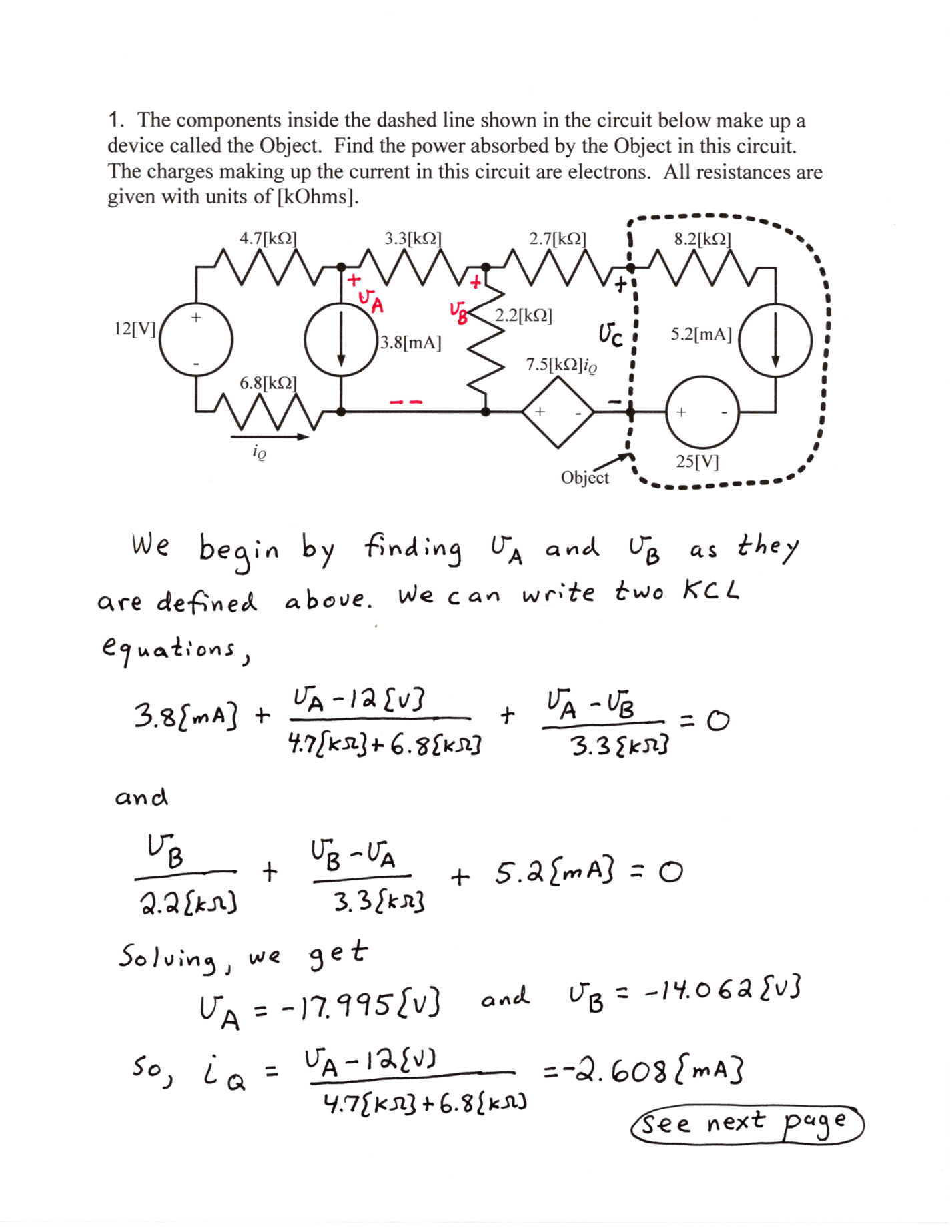 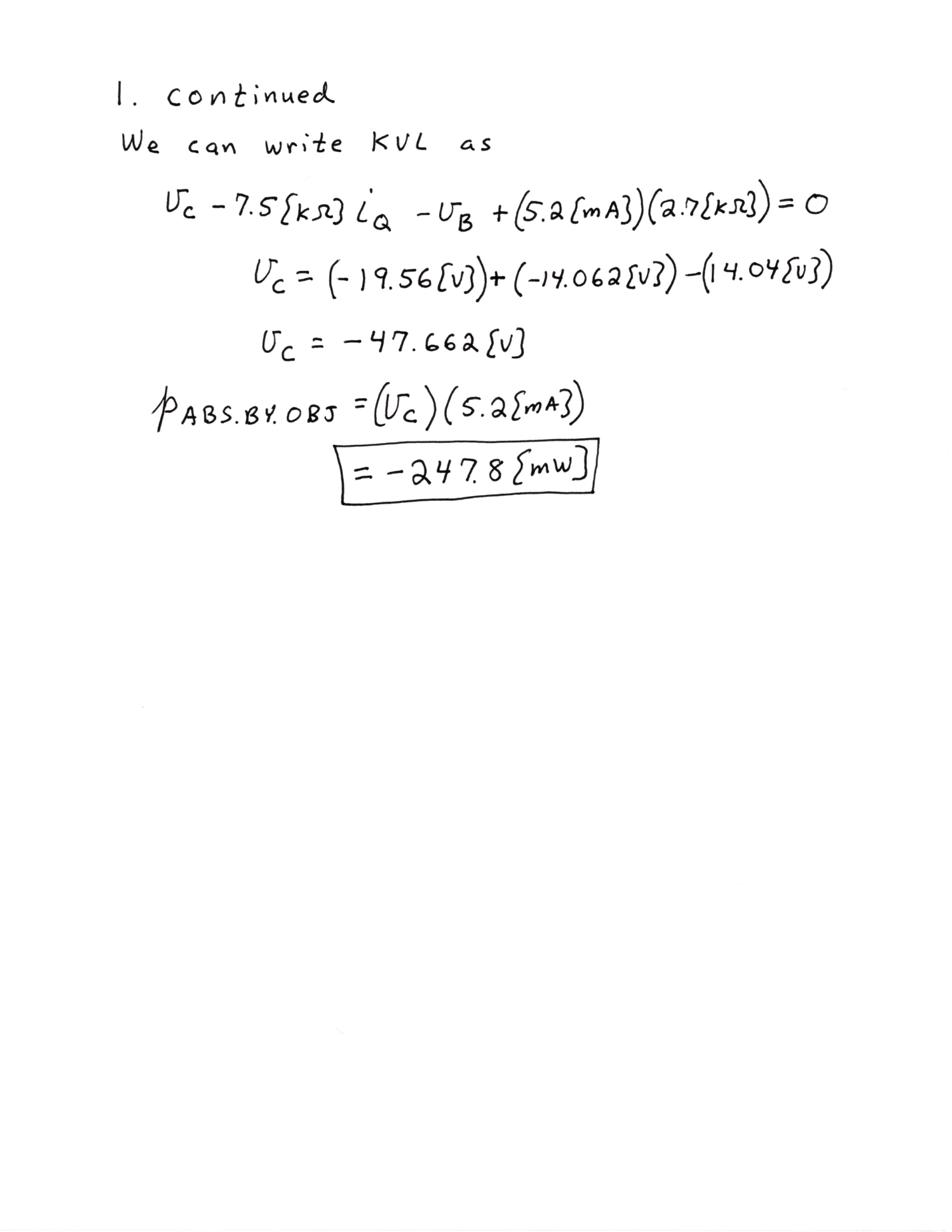 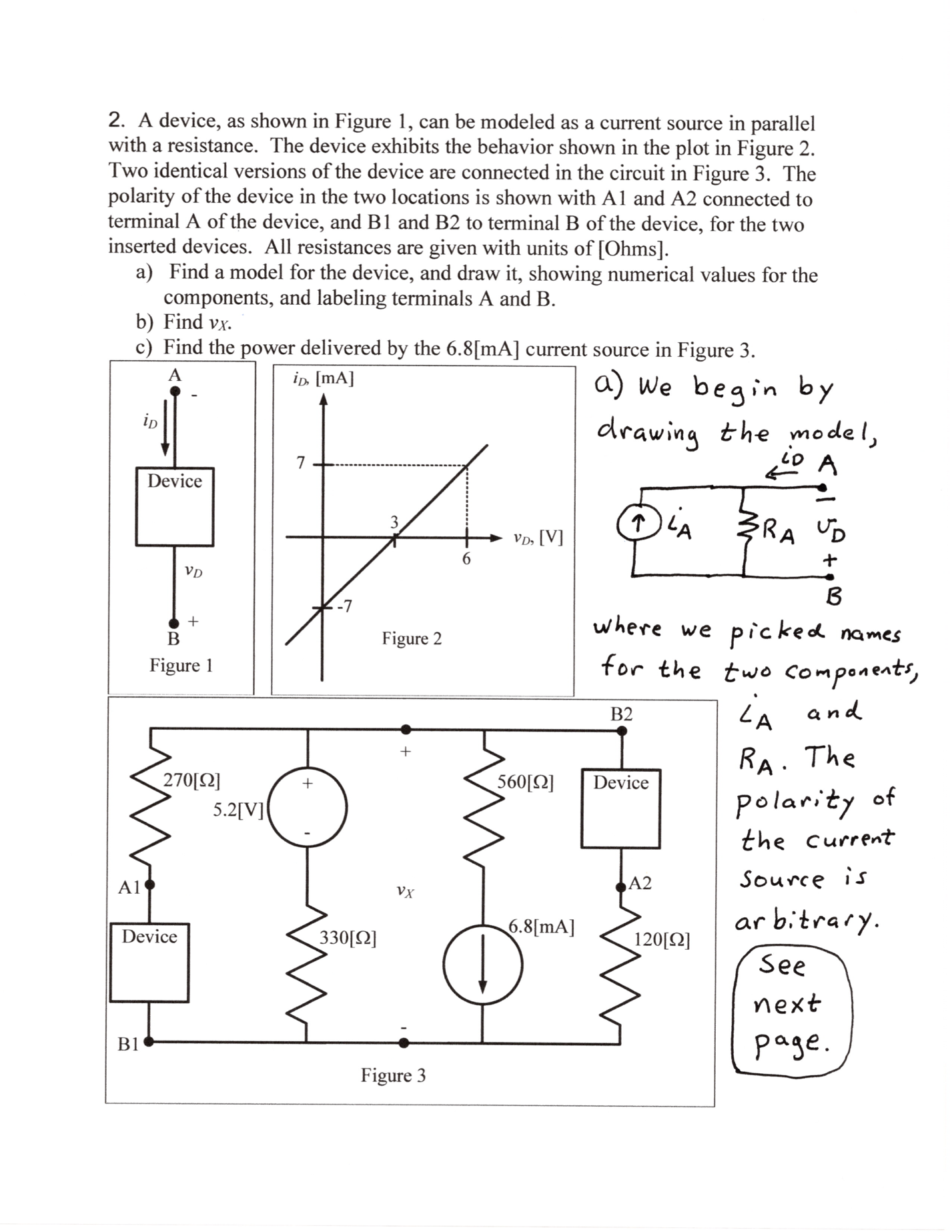 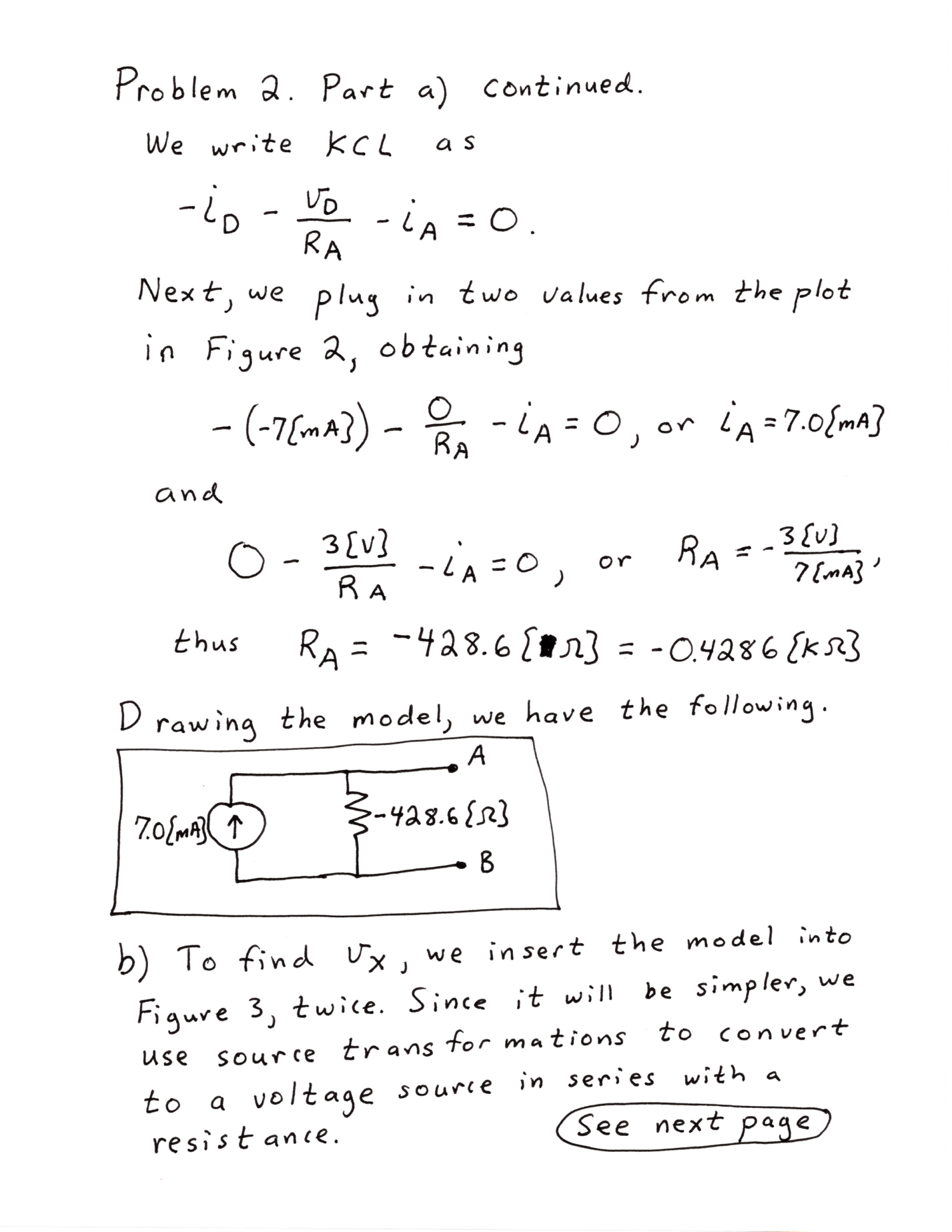 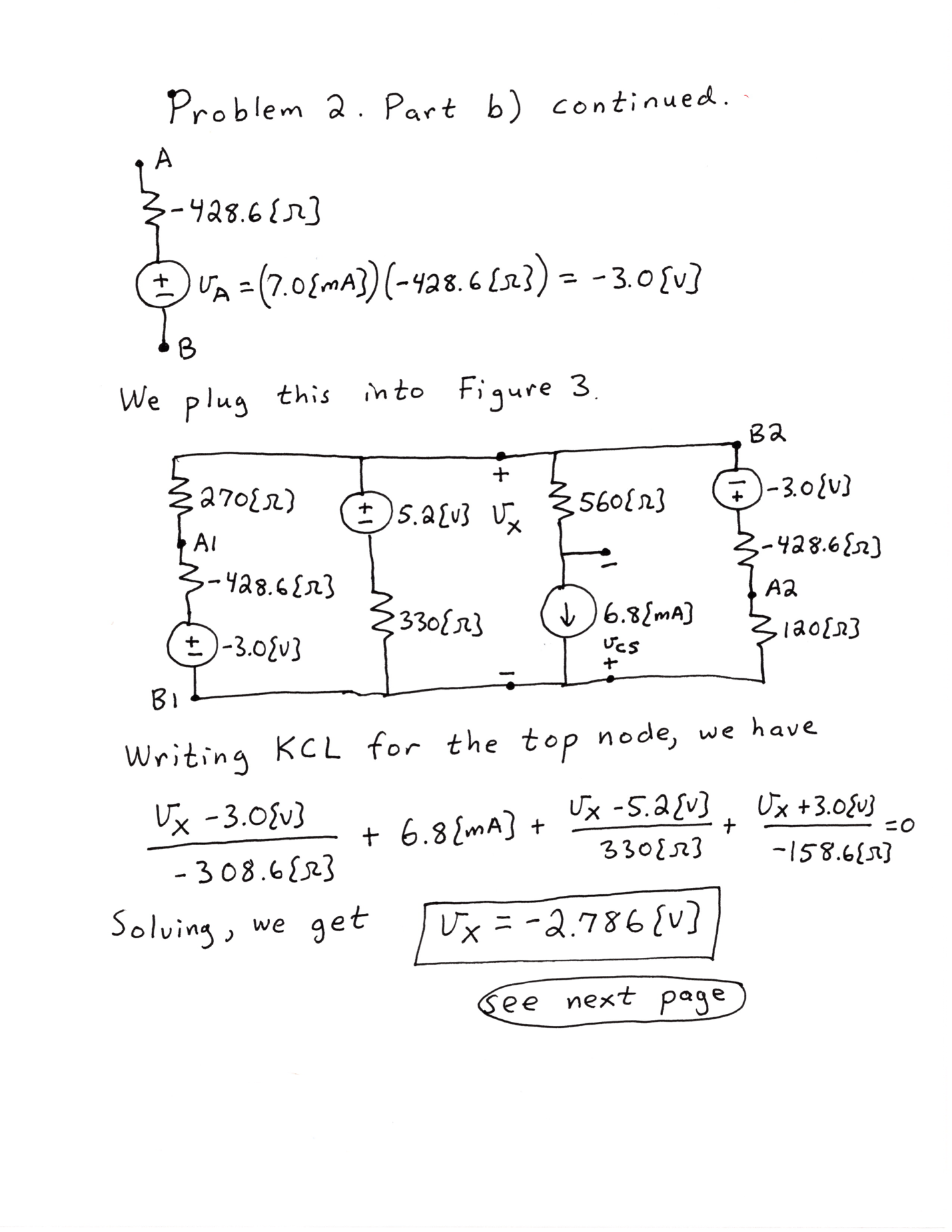 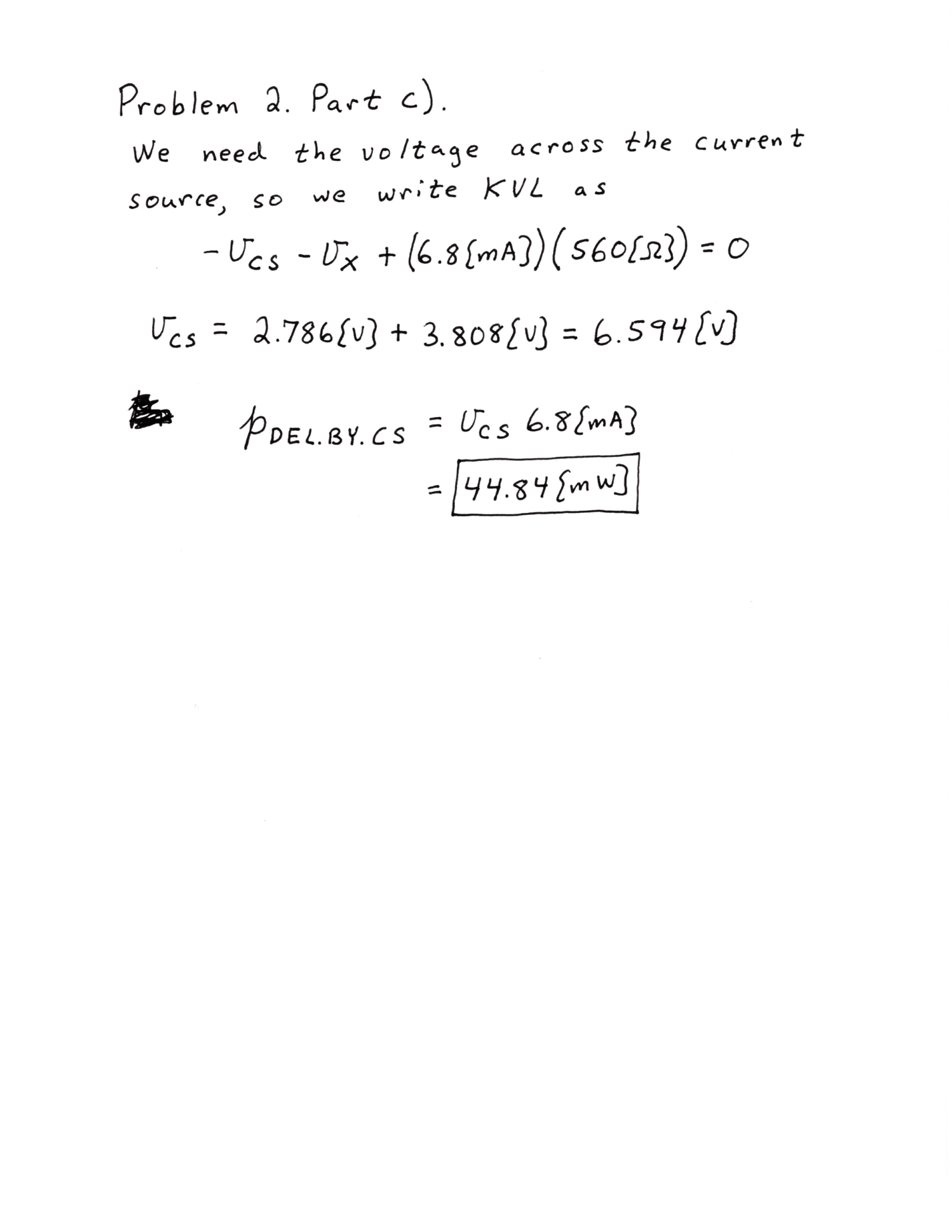 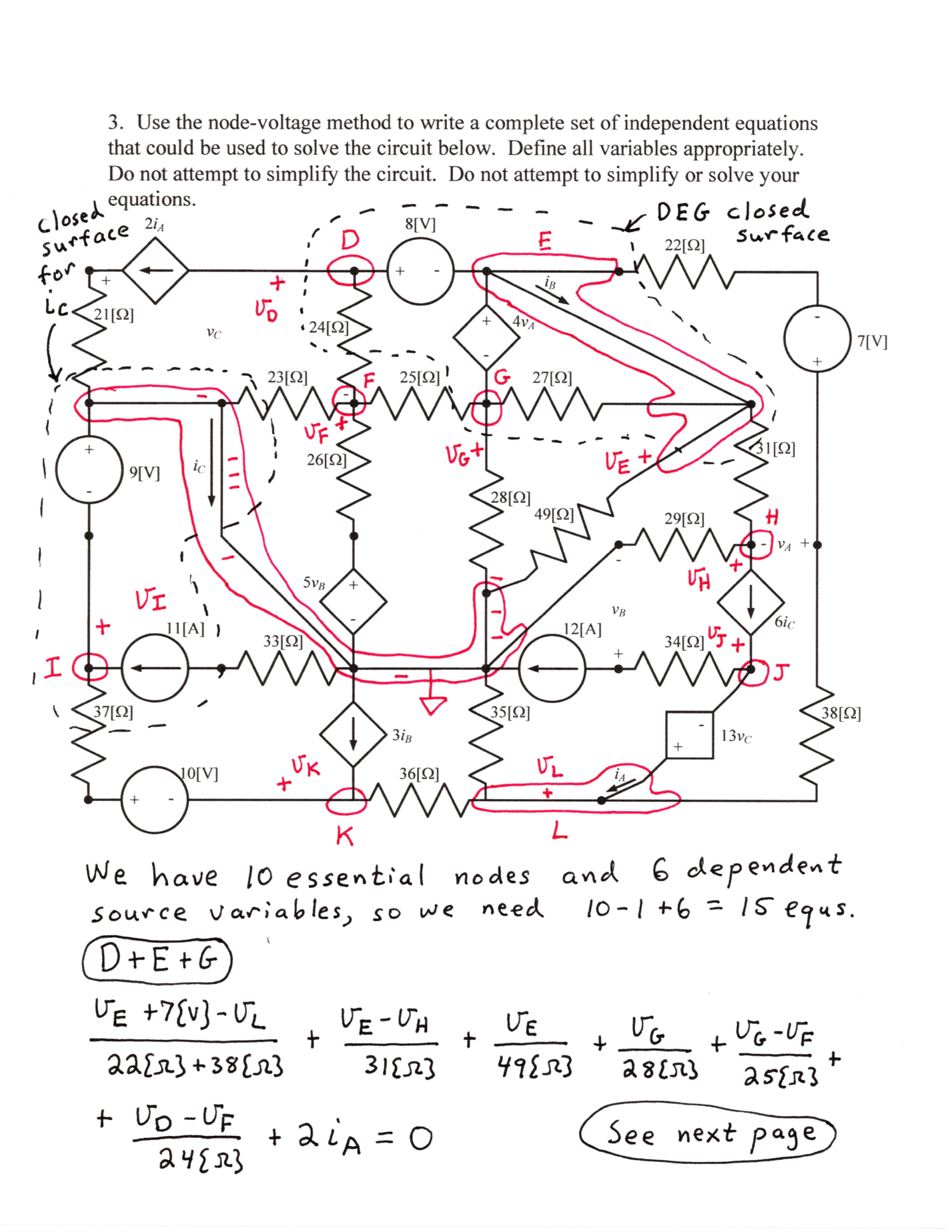 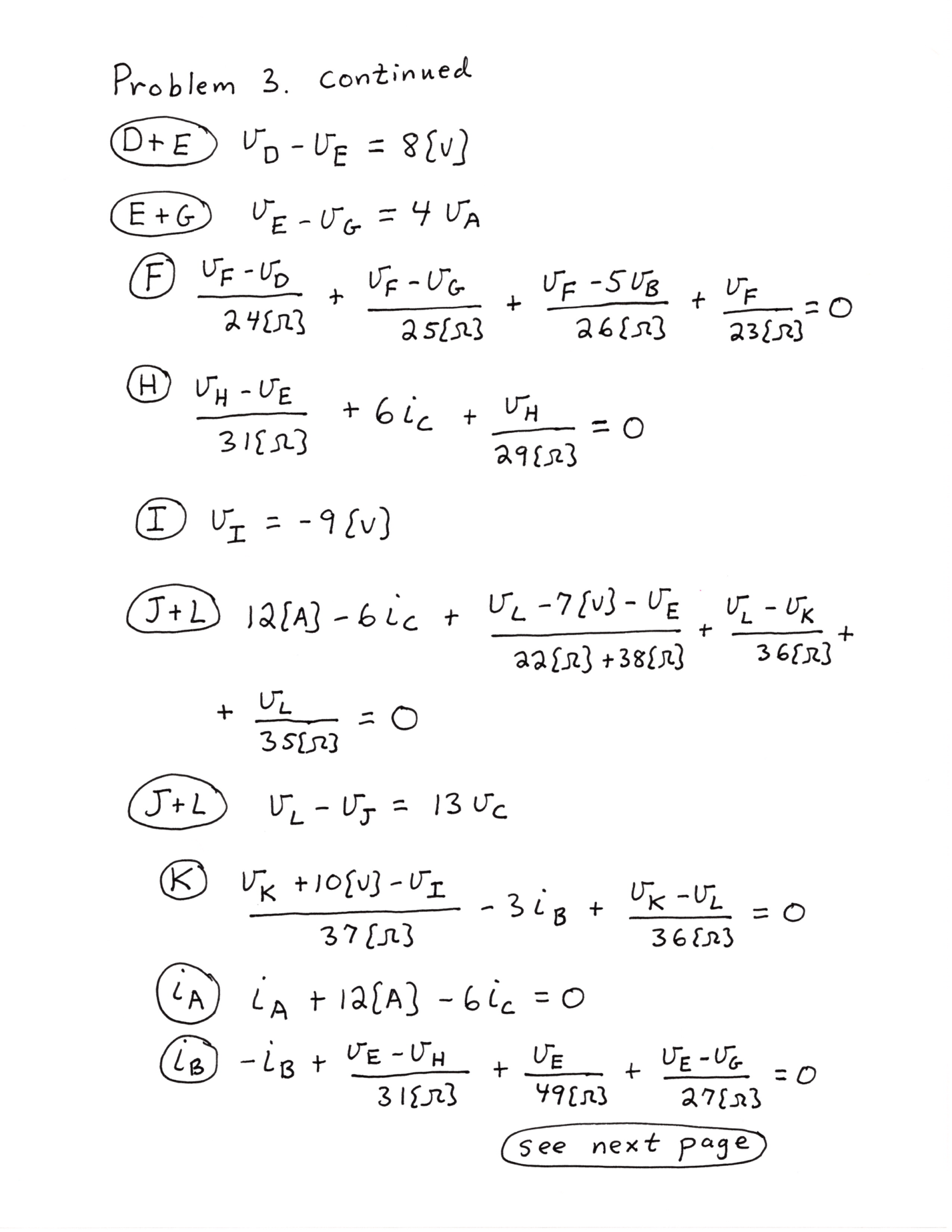 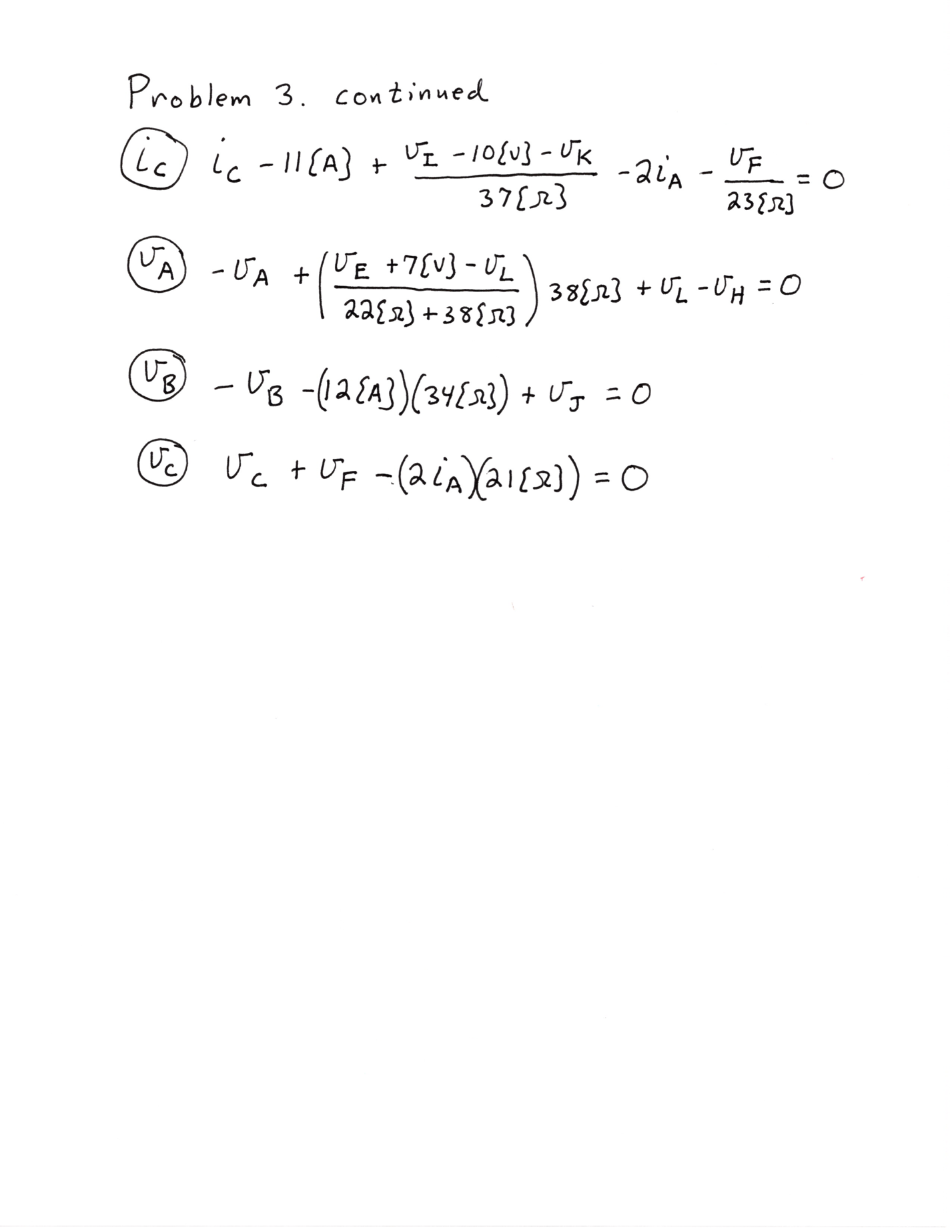 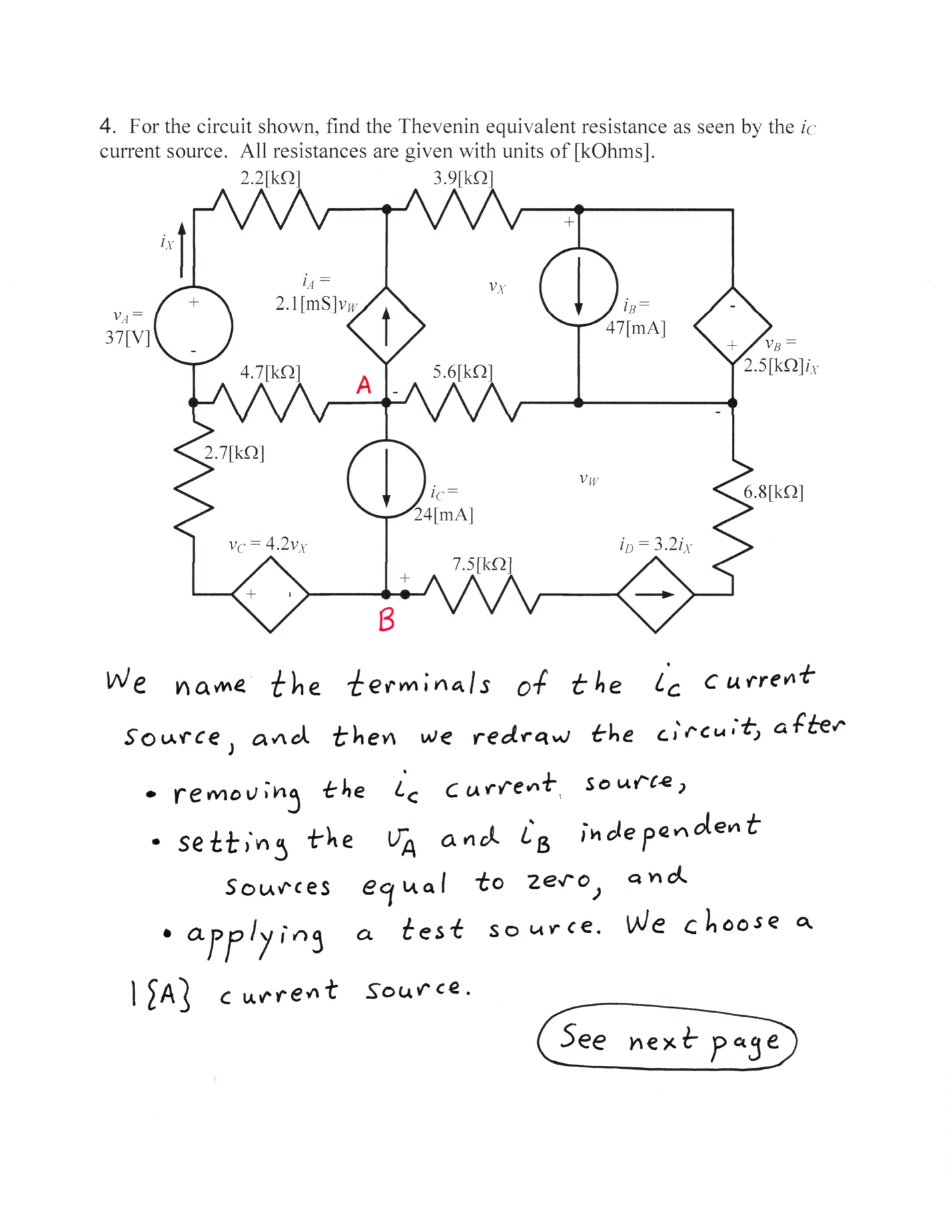 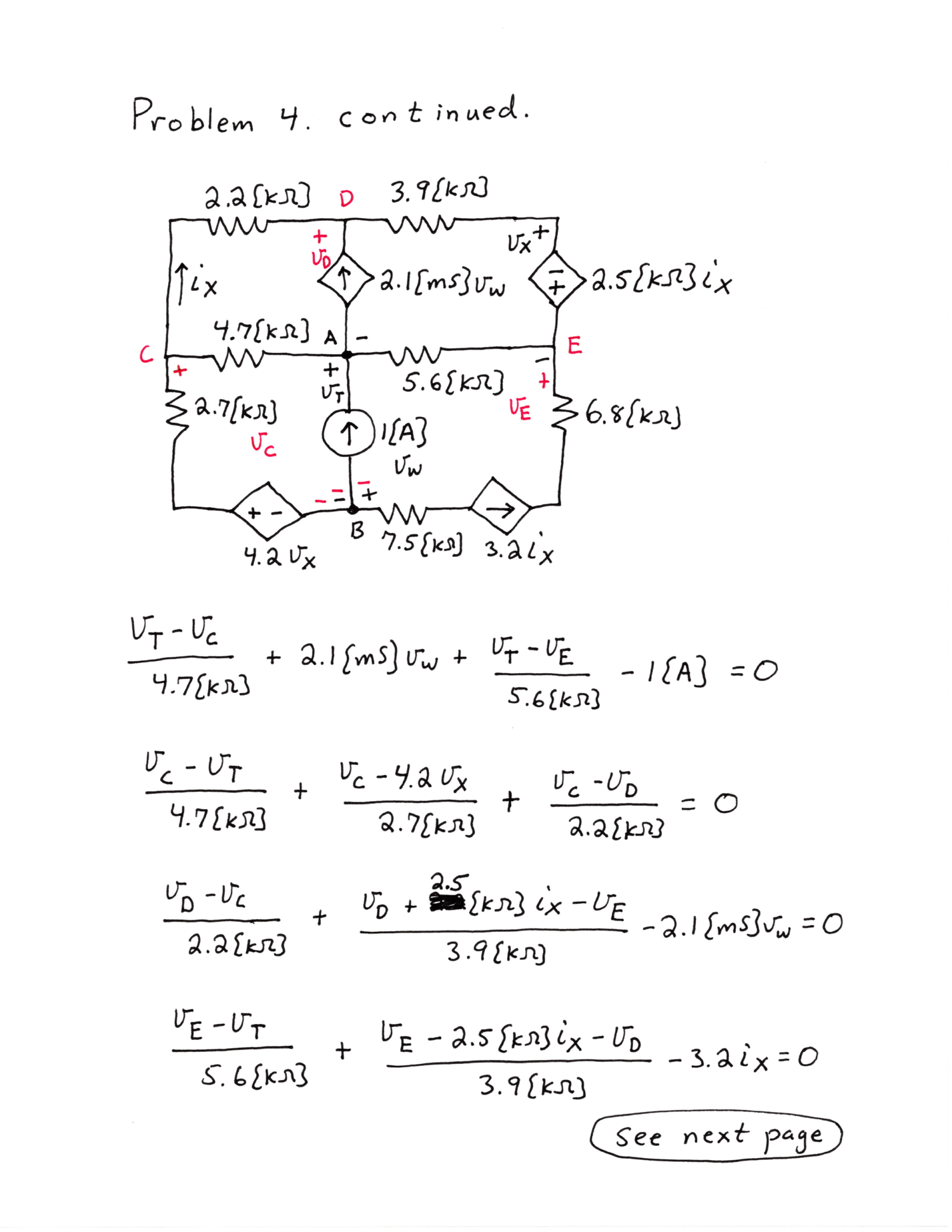 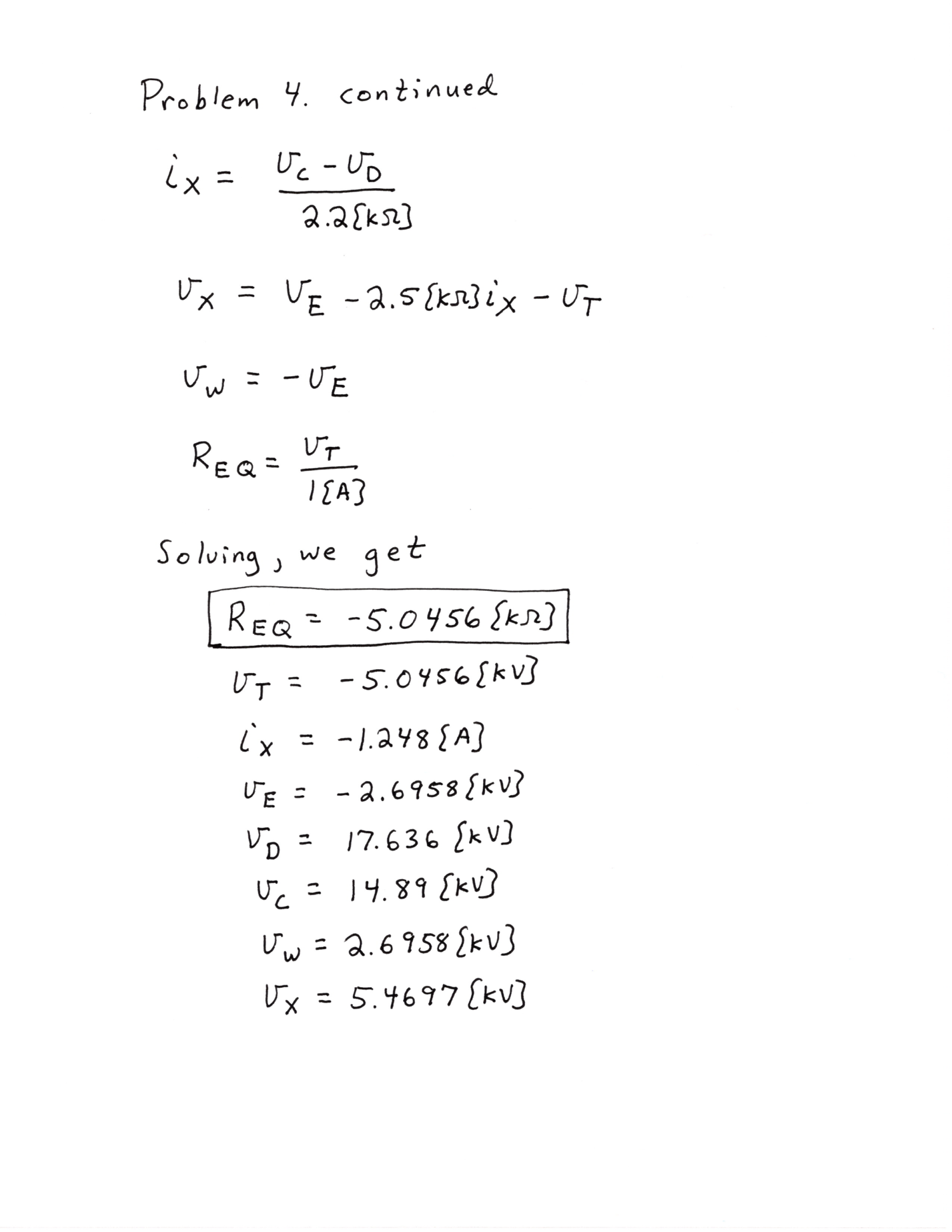 